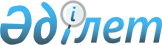 О признании утратившим силу решения Алтынсаринского районного маслихата от 20 декабря 2017 года № 136 "Об утверждении Правил управления бесхозяйными отходами, признанными решением суда поступившими в коммунальную собственность"Решение маслихата Алтынсаринского района Костанайской области от 24 ноября 2021 года № 51. Зарегистрировано в Министерстве юстиции Республики Казахстан 26 ноября 2021 года № 25418
      В соответствии со статьей 27 Закона Республики Казахстан "О правовых актах" Алтынсаринский районный маслихат РЕШИЛ:
      1. Признать утратившим силу решение Алтынсаринского районного маслихата "Об утверждении Правил управления бесхозяйными отходами, признанными решением суда поступившими в коммунальную собственность" от 20 декабря 2017 года № 136 (зарегистрировано в Реестре государственной регистрации нормативных правовых актов под № 7430).
      2. Настоящее решение вводится в действие по истечении десяти календарных дней после дня его первого официального опубликования.
					© 2012. РГП на ПХВ «Институт законодательства и правовой информации Республики Казахстан» Министерства юстиции Республики Казахстан
				
      Секретарь маслихата 

Б. Есмуханов
